+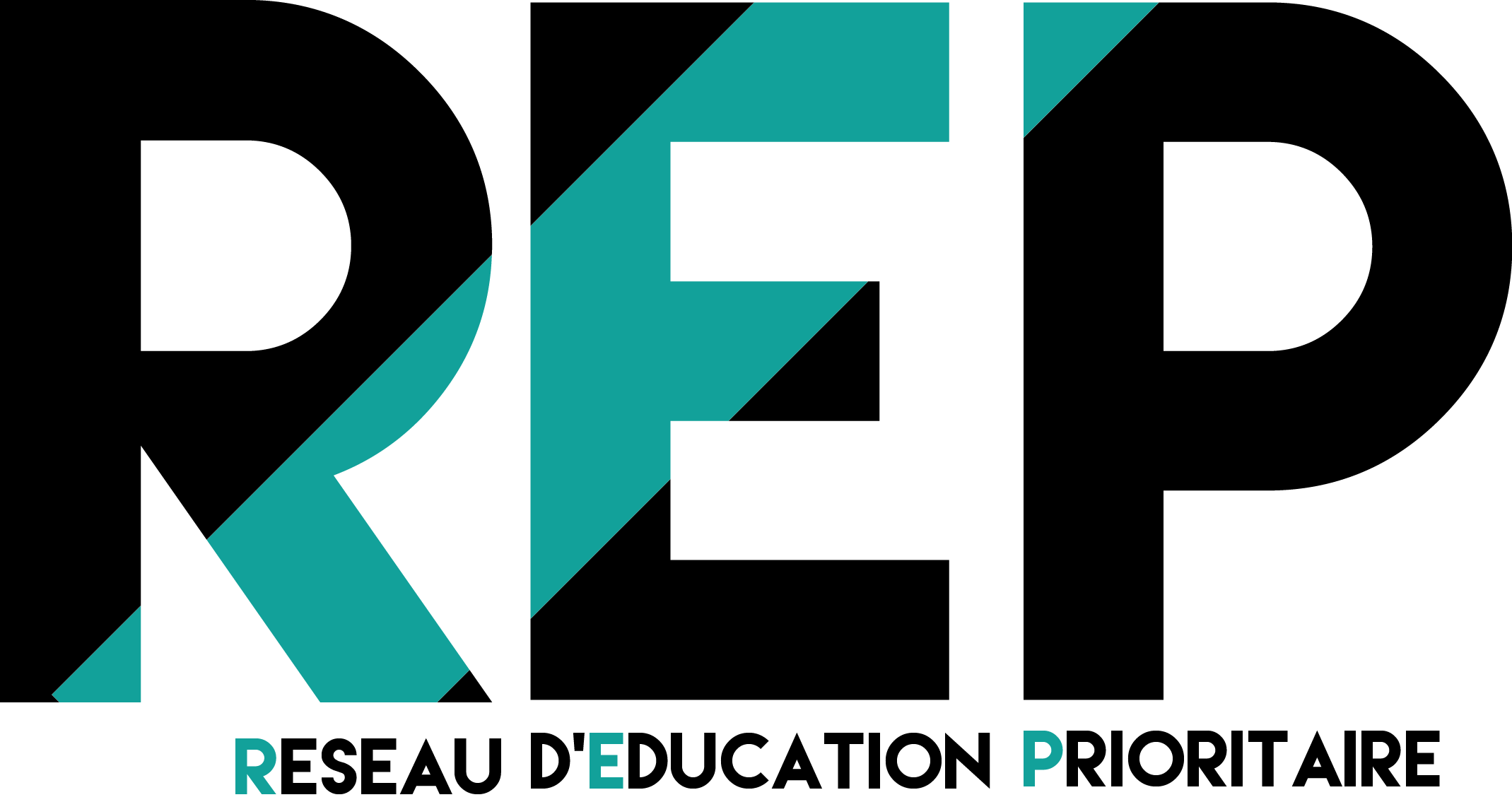 Présentation du réseau	I. 2  Un réseau inscrit dans un territoire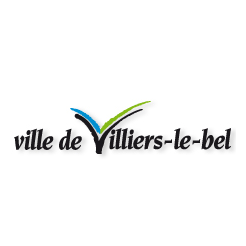 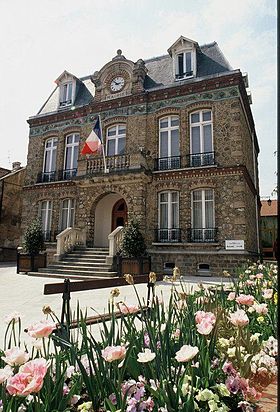 Localisation des écoles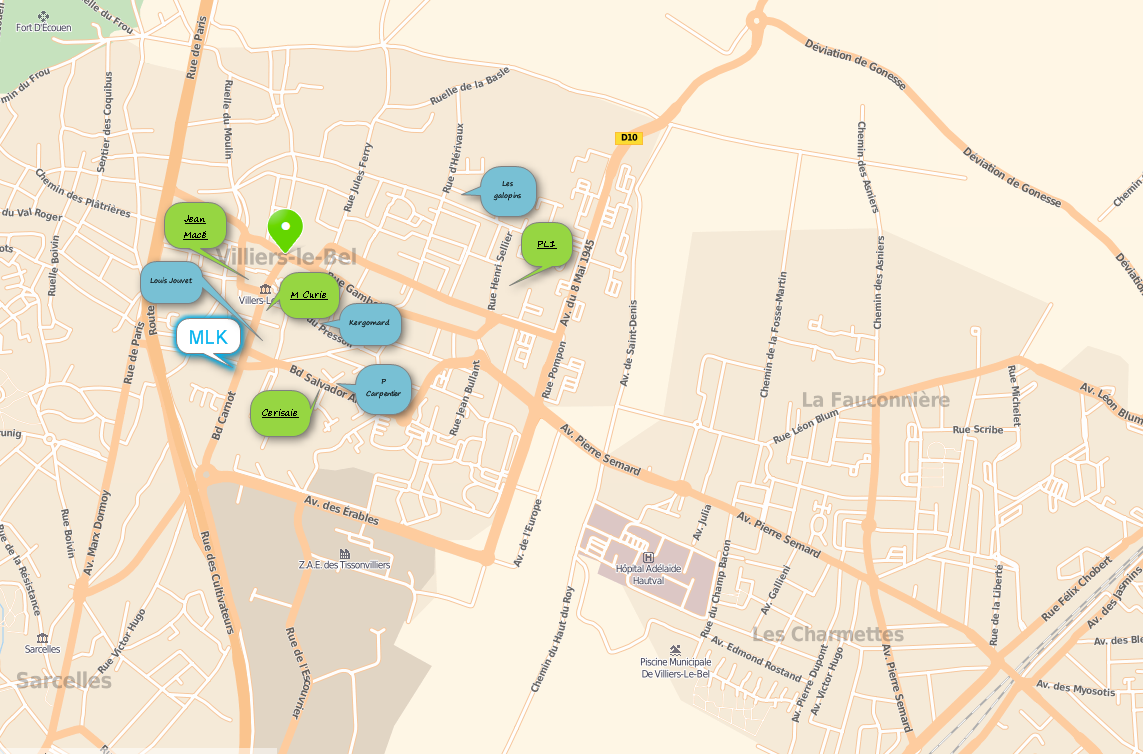 3  Le réseau en quelques chiffres4 La culture de Réseau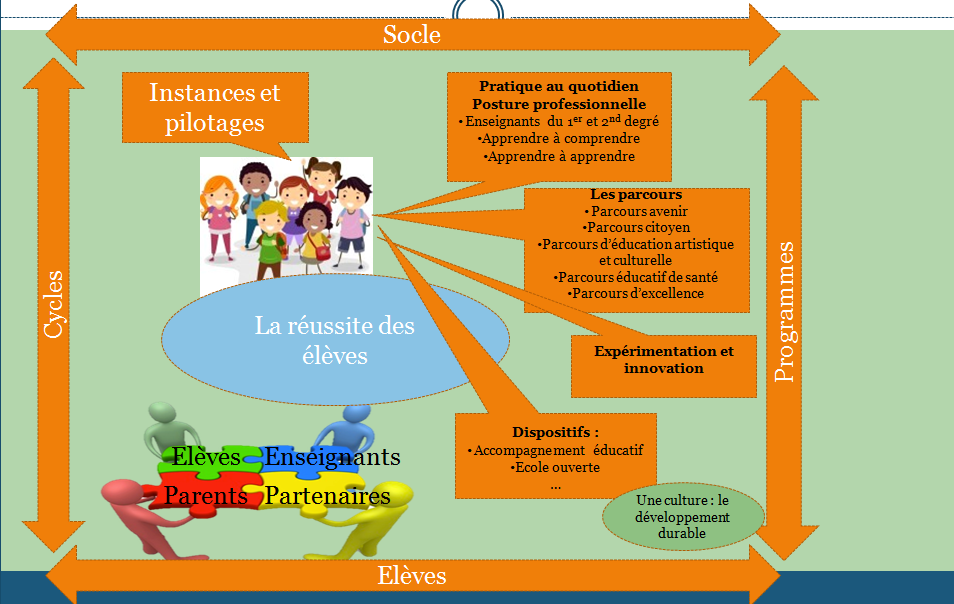 5 Les instances de pilotageII. Un réseau , un projetII. 1. Un diagnostic, des objectifs pour notre réseau II.2 Des actions pour nos écoles et collègesUN SITE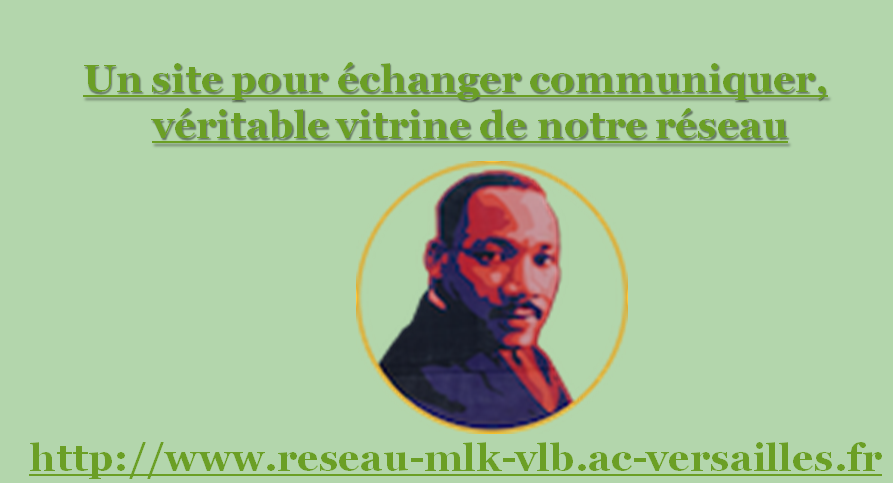 DiagnosticAxe du projet uniqueObjectifsActionsEvaluation - Résultat des évaluations CP- Résultat du DNB- Taux de passage en 3ème-2GT- Taux de passage en 1ère GT pour                    les élèves de 3ème ayant obtenu une seconde GT Inférieurs aux moyennes départementales, académiques er nationales.- Nombre de PPRE passerellesLa maîtrise des savoirs fondamentauxLire écrire parler et mathématiquesTravailler particulièrement les connaissances et compétences qui donnent lieu à de fortes inégalités (français et mathématiquesLire, écrire, parler pour apprendre dans toutes les disciplinesAccroître les compétences en mathématiques des élèves du réseauLevier(s) du projet académique :-Garantir l’acquisition d’un socle commun de connaissances, de compétences et de culture.-Renouveler les approches didactiques et pédagogiques.Accompagner l’activité d’apprentissage, dans tous les niveaux et toutes les disciplines de production d’écrit et d’oralRéduire les écarts de réussite entre les élèves par une élévation du niveau des plus fragiles.Assurer la continuité des apprentissages inter-cycles (les parcours, la formation, la mutualisation des pratiques)Mettre en cohérence les différents dispositifs d’accompagnement des élèves : RASED, poste UPE2A, poste EFIV, professeur d’appui, coordinatriceIndicateurs choisis :- Résultat des évaluations CP- Résultat du DNB- Taux de passage en 3ème-2GT- Taux de passage en 1ère GT pour  les élèves de 3ème ayant obtenu une seconde GT- Sortie des dispositifs PPRERéduire les écarts de réussite- Faible mobilisation des parents     dans la scolarité des enfants- Fragilité des liens entre les partenaires et le réseau- Méconnaissance des partenaires et de leur potentialitéOuverture sur l’extérieur au service du vivre ensembleRenforcer les liens avec les parents et les partenairesLevier(s) du projet académique :- Mobiliser les partenaires et les ressources- Agir pour améliorer le vivre ensemble- Renforcer la synergie entre les actions éducatives et les apprentissagesCoopérer avec les parents de façon systématique et pérennePoursuivre la réflexion et l’action autour de la thématique Ecole/Famille (projet école et famille)Ex : Développer les moments d’échanges « positifs » avec les familles (journée porte ouverte, valorisation des travaux d’élèves, fête du réseau…)Développer les outils de communication avec les familles (ENT, réunions, réflexion sur la langue…)Développer et renforcer le lien avec les partenaires dans un souci de cohérence et de complémentarité des apprentissages :Ex : visibilité des partenaires pour les équipes du réseau (livret d’accueil et formation)Collaboration centrée sur les priorités du réseau (comité de pilotage partenarial)Instaurer une véritable culture du développement durable de la maternelle au collège :Ex : tri des déchets, sensibilisation au gaspillage alimentaire, participation au rallye des solidarités, nettoyage de printemps avec la ville…Indicateurs choisis :-Modification des pratiques professionnelles dans la relation aux familles- Evolution du nombre de parents participants aux rencontres au sein de l’école- Participation et implication des partenaires institutionnels et associatifs dans le comité de pilotage- Difficulté à aboutir à une orientation choisie, ambitieuse et adaptée au potentiel de chaque élève- Manque d’harmonisation et de visibilité des actions autour de la connaissance des métiersLe suivi des élèves et l’orientationAgir pour le suivi des élèves et favoriser une orientation réussieLevier(s) du projet académique :- Construire la progressivité des parcours- Développer la capacité à s’orienter tout au long de sa viePolitique d’orientation  parcours individuels, d’information et d’orientation et de découverteInscrire les différents acteurs dans la culture du parcours de l’élève et favoriser l’ambition pour chaque élève.Ex : développer l’éducation à l’orientation du cycle 1 à la 3èmeFavoriser une orientation ambitieuse et la mobilité scolaire.Prévenir le décrochage scolaireIndicateurs choisis :- Orientation sur vœu de rang 1 et 2- Taux de passage en 2GT et en 1ère- Nombre d’actions en lien avec l’orientation et le parcours avenir- Multiplicité et diversité des demandes d’orientationDiagnostique de l’écoleAxe du projet uniqueObjectifAction de l’écoleEvaluation de l’écoleLa maîtrise des savoirs fondamentauxLire écrire parler et mathématiquesTravailler particulièrement les connaissances et compétences qui donnent lieu à de fortes inégalités (français et mathématiques)Levier(s) du projet académique :-Garantir l’acquisition d’un socle commun de connaissances, de compétences et de culture.-Renouveler les approches didactiques et pédagogiques.Ouverture sur l’extérieur au service du vivre ensembleRenforcer les liens avec les parents et les partenairesLevier(s) du projet académique :- Mobiliser les partenaires et les ressources- Agir pour améliorer le vivre ensembleLe suivi des élèves et l’orientationAgir pour le suivi des élèves et favoriser une orientation réussieLevier(s) du projet académique :- Construire la progressivité des parcours- Développer la capacité à s’orienter tout au long de sa vie